Super SoulsСсылка на проект, зарегистрированный на платформе Projects: https://pt.2035.university/project/swiplyКраткая Информация о стартап-проектеКраткая Информация о стартап-проекте1Название стартап-проекта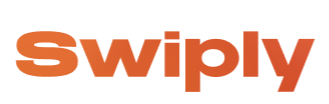 2Тема стартап-проекта* 

Указывается тема стартап-проекта в рамках темы акселерационной программы, основанной на Технологических направлениях в соответствии с перечнем критических технологий РФ, Рынках НТИ и Сквозных технологиях IT-проект3Технологическое направление в соответствии с перечнем критических технологий РФ
	Технологии доступа к широкополосным мультимедийным услугам.4Рынок НТИ
	NeuroNet,Technet5Сквозные технологии 
	Большие данные, Искусственный интеллектИнформация о лидере и участниках стартап-проектаИнформация о лидере и участниках стартап-проекта6Лидер стартап-проекта - U1745219
- https://leader-id.ru/users/4093860
- Коробкин Александр Александрович- +79095415067- korobkin-05@bk.ru7Команда стартап-проекта (участники стартап-проекта, которые работают в рамках акселерационной программы)1. 	U1824132 ,https://leader-id.ru/users/6045601 ,Тимофей Гайдай Алексеевич, Дизайнер , фронтэнд-разработчик,  gayday.tima@mail.ru		.					Команда стартап-проекта (участники стартап-проекта, которые работают в рамках акселерационной программы)1. 	U1824132 ,https://leader-id.ru/users/6045601 ,Тимофей Гайдай Алексеевич, Дизайнер , фронтэнд-разработчик,  gayday.tima@mail.ru		.					план реализации стартап-проектаплан реализации стартап-проекта8Аннотация проекта
Указывается краткая информация (не более 1000 знаков, без пробелов) о стартап-проекте (краткий реферат проекта, детализация отдельных блоков предусмотрена другими разделами Паспорта): цели и задачи проекта, ожидаемые результаты, области применения результатов, потенциальные потребительские сегменты	Swiply – это приложение для знакомств старше 18 лет, которое поможет найти человека по интересам для дальнейшего общения.Базовая бизнес-идеяБазовая бизнес-идея9Какой продукт (товар/ услуга/ устройство/ ПО/ технология/ процесс и т.д.) будет продаваться*

 Указывается максимально понятно и емко информация о продукте, лежащем в основе стартап-проекта, благодаря реализации которого планируется получать основной доход 	Будет продаваться услуга под названием подписка, которая будет открывать дополнительные возможности в нашем приложении.10Какую и чью (какого типа потребителей) проблему решает* 

Указывается максимально и емко информация о проблеме потенциального потребителя, которую (полностью или частично) сможет решить ваш продукт 	Swiply решает проблему одиночества и трудности нахождения подходящей компании для развлечений и общения. Многие люди сталкиваются с трудностями при поиске партнеров для похода в кино, ужина в ресторане, посещения мероприятий или просто общения в свободное время. Swiply предлагает удобный и эффективный способ найти людей с похожими интересами и планами, что помогает сделать общение более приятным и интересным.Swiply также помогает решить демографические проблемы, так как приложение позволяет людям разного возраста и социального статуса объединяться на основе общих интересов и предпочтений. Это способствует опережающему общению между разными возрастными категориями и созданию более разнообразного социального окружения.Благодаря Swiply возможно объединение студентов, работников, пенсионеров и других пользователей различных возрастных групп, что способствует обмену опытом, узнаванию новых людей и созданию позитивной атмосферы в приложении.11Потенциальные потребительские сегменты*
 Указывается краткая информация о потенциальных потребителях с указанием их характеристик (детализация предусмотрена в части 3 данной таблицы): для юридических лиц – категория бизнеса, отрасль, и т.д.; для физических лиц – демографические данные, вкусы, уровень образования, уровень потребления и т.д.; географическое расположение потребителей, сектор рынка (B2B, B2C и др.)12На основе какого научно-технического решения и/или результата будет создан технология / услуга / продукт (далее – продукция) (с указанием использования собственных или существующих разработок) 

Указывается необходимый перечень научно-технических решений с их кратким описанием для создания и выпуска на рынок продуктаSwiply - это приложение для знакомств 18+, которое использует инновационные технологии для соединения пользователей на основе их географического положения, интересов и предпочтений. Продукт основан на таких научно-технических решениях, как алгоритмы машинного обучения и искусственный интеллект.Swiply использует свои собственные разработки в области алгоритмов, которые позволяют анализировать данные, собранные от пользователей, и предлагать им потенциально подходящие пары. Эта технология основана на: изучении психологических и поведенческих паттернов людей при выборе партнеров; интересах, которые люди выбирают Кроме того, Swiply активно использует геолокацию, чтобы показывать пользователю других людей вблизи его местоположения, что делает процесс знакомства более удобным и эффективным.Таким образом, Swiply является результатом интеграции современных технологий и научных разработок в сфере социальных сетей и знакомств, что cделает его одним из самых популярных и успешных приложений в своей категории.13Бизнес-модель* 
Указывается краткое описание способа, который планируется использовать для создания ценности и получения прибыли, в том числе, как планируется выстраивать отношения с потребителями и поставщиками, способы привлечения финансовых и иных ресурсов, какие каналы продвижения и сбыта продукта планируется использовать и развивать, и т. д. Бизнес-модель Swiply основана на freemium-сервисах. Пользователи могут заплатить за доступ к широкому спектру премиум-функций и возможностей.Swiply будет получать доход за счёт:-покупок в приложении. Swiply предлагает три варианта премиальных покупок: суперлайки, бусты и супербусты.-Подписок. У Swiply есть три плана подписки с разными ценами и преимуществами.-Рекламных объявлений. Swiply интегрирует в свою платформу различные рекламные форматы, такие как нативная реклама, видеореклама и баннеры.14Основные конкуренты*
 Кратко указываются основные конкуренты (не менее 5)Twinby, Tinder, Mamba, Badoo, ВК знакомства15Ценностное предложение* Формулируется объяснение, почему клиенты должны вести дела с вами, а не с вашими конкурентами, и с самого начала делает очевидными преимущества ваших продуктов или услуг1. Персонализированные матчи на основе интересов и предпочтений пользователя, чтобы повысить шансы на успешные знакомства.2. Удобство использования и интуитивно понятный интерфейс для максимального комфорта пользователей.3. Безопасное и конфиденциальное общение для защиты личной информации пользователей.4. Возможность настройки фильтров по различным критериям, таким как возраст, местоположение, интересы и т. д.5. Активное сообщество пользователей и возможность участия в различных мероприятиях и мероприятиях для расширения круга общения.6. Поддержка множества языков и географических регионов для увеличения шансов на нахождение подходящей пары.7. Инновационные функции, такие как распознавание лиц и голосовое управление для улучшения пользовательского опыта.16Обоснование реализуемости (устойчивости) бизнеса (конкурентные преимущества (включая наличие уникальных РИД, действующих индустриальных партнеров, доступ к ограниченным ресурсам и т. д.); дефицит, дешевизна, уникальность и т. п.) * (для проектов, прошедших во второй этап акселерационной программы) Приведите аргументы в пользу реализуемости бизнес-идеи, в чем ее полезность и востребованность продукта по сравнению с другими продуктами на рынке, чем обосновывается потенциальная прибыльность бизнеса, насколько будет бизнес устойчивым
Есть несколько аргументов, почему наш проект реализуется:1. Конкурентные преимущества: у нас есть уникальное преимущество по сравнению с другими приложениями для знакомств благодаря нашему уникальному алгоритму матчинга, который повышает шансы на успешные и качественные знакомства. Мы также обеспечиваем безопасное и конфиденциальное общение для наших пользователей, что делает наше приложение более привлекательным.2. Наличие уникальных РИД: Мы имеем доступ к огромной базе данных пользователей, что позволяет нам предложить более точные и персонализированные матчи. Это уникальное предложение позволит нам выделиться на рынке знакомств и привлечь большее количество пользователей.3. Дефицит: на рынке знакомств существует постоянный спрос на новые и инновационные приложения, которые предлагают уникальный и интересный опыт для пользователей. Наше приложение Swiply отвечает этому спросу, предлагая удобный и эффективный способ для знакомства и общения.4. Дешевизна: Наше приложение предлагает доступный и конкурентоспособный ценник для пользователей, что делает его более привлекательным и конкурентоспособным на рынке знакомств.5.Востребованость: В сфере развлечений Swiply может использоваться для поиска идеального партнера для похода в кино, посещения ресторана, прогулки по городу или других развлекательных мероприятий. Пользователи могут обмениваться сообщениями, делиться интересами и планами на вечер, чтобы узнать о предпочтениях друг друга и выбрать наиболее подходящее место для встречи.Характеристика будущего продуктаХарактеристика будущего продукта17Основные технические параметры, включая обоснование соответствия идеи/задела тематическому направлению (лоту)* 
Необходимо привести основные технические параметры продукта, которые обеспечивают их конкурентоспособность и соответствуют выбранному тематическому направлениюДля продукта Swiply, который представляет собой платформу для обмена цифровыми визитками и контактами, основными техническими параметрами:1. Совместимость с мобильными устройствами: поскольку в настоящее время большинство людей пользуются мобильными телефонами и планшетами, важно, чтобы Swiply был доступен на iOS и Android устройствах.2. Безопасность и конфиденциальность данных: поскольку платформа будет хранить и обменивать чувствительные контактные данные пользователей, важно обеспечить надежную защиту информации и конфиденциальность.3. Удобство использования и интерфейс: Пользовательский интерфейс платформы Swiply должен быть интуитивно понятным, легким в использовании и эстетически привлекательным для привлечения пользователей.18Организационные, производственные и финансовые параметры бизнеса* (для проектов, прошедших во второй этап акселерационной программы) Приводится видение основателя (-лей) стартапа в части выстраивания внутренних процессов организации бизнеса, включая партнерские возможности1. Организационные параметры:- Создание команды: необходимо сформировать сильную команду специалистов, включая разработчиков, дизайнеров, маркетологов, менеджеров и других специалистов, которые внесут свой вклад в развитие и продвижение продукта Swiply.- Установление целей и стратегии: определение стратегии бизнеса, постановка конкретных целей и разработка планов действий для их достижения.- Развитие партнерских отношений: установление партнерских отношений с другими компаниями и организациями, которые могут способствовать расширению аудитории и продвижению продукта Swiply.2. Производственные параметры:- Разработка и тестирование продукта: необходимо провести надлежащее тестирование платформы Swiply перед ее запуском, чтобы гарантировать ее надежность, безопасность и удобство использования.- Обеспечение поддержки пользователей: разработка системы поддержки пользователей и обратной связи для оперативного реагирования на их потребности и обеспечения качественного обслуживания.3. Финансовые параметры:- Формирование бюджета: составление бизнес-плана с прогнозом финансовых показателей, включая расходы, доходы, прибыль и окупаемость проекта.- Привлечение инвестиций: необходимость привлечения финансирования для разработки, маркетинга и масштабирования бизнеса, включая поиски инвесторов, партнеров и возможности краудфандинга.19Основные конкурентные преимущества*(для проектов, прошедших во второй этап акселерационной программы) 
 Необходимо привести описание наиболее значимых качественных и количественных характеристик продукта, которые обеспечивают конкурентные преимущества в сравнении с существующими аналогами (сравнение по стоимостным, техническим параметрам и проч.) Swiply может иметь следующие конкурентные преимущества:1. Удобство использования: Swiply предлагает простой и интуитивно понятный интерфейс, который делает процесс использования приложения легким и удобным для пользователей.2. Уникальность продукта: Swiply может предлагать уникальные функциональные возможности или специфические инновации, которые отличают его от конкурентов и предоставляют дополнительные преимущества пользователям.3. Качество обслуживания: работающая support служба, оперативное реагирование на запросы клиентов, и решение проблем, а также предоставление высококачественной сервисной поддержки пользователям.4. Гибкие условия: Swiply может предложить удобные условия пользования сервисом, гибкую ценовую политику или индивидуальный подход к каждому клиенту.5. Маркетинговая стратегия: эффективные маркетинговые кампании, рекламные акции и продвижение на рынке могут помочь привлечь большее количество пользователей к продукту Swiply.6. Безопасность и конфиденциальность: предоставление высокого уровня безопасности и защиты данных пользователей может стать дополнительным конкурентным преимуществом и повысить доверие к продукту Swiply.20Научно-техническое решение и/или результаты, необходимые для создания продукции*(для проектов, прошедших во второй этап акселерационной программы)  Описываются технические параметры научно-технических решений/ результатов, указанных пункте 12, подтверждающие/ обосновывающие достижение характеристик продукта, обеспечивающих их конкурентоспособностьДля создания продукции Swiply необходимо разработать и внедрить ряд научно-технических решений и использовать определенные результаты и технологии:1. Разработка мобильного и веб-приложения: необходимо создать удобное и интуитивно понятное мобильное и веб-приложение для пользователей Swiply. Для этого потребуется использовать современные технологии разработки, а также инновационные методики дизайна пользовательского интерфейса.2. Разработка системы аналитики и управления данными: для эффективного функционирования Swiply необходимо разработать систему сбора, анализа и управления данными о пользователях, их предпочтениях, покупках и других метриках. Это позволит улучшить персонализацию предложений и повысить эффективность платформы.3. Внедрение технологий искусственного интеллекта и машинного обучения: Swiply может использовать алгоритмы искусственного интеллекта для анализа поведения пользователей, предсказания их предпочтений и рекомендации персонализированных предложений. Для этого необходимо разработать и внедрить соответствующие модели машинного обучения.4. Интеграция системы электронных платежей: для проведения транзакций через Swiply необходимо интегрировать систему электронных платежей, обеспечивающую безопасность и удобство пользователей. Это может потребовать разработки специализированных решений для защиты данных и обеспечения конфиденциальности.21«Задел». Уровень готовности продукта TRL (для проектов, прошедших во второй этап акселерационной программы) Необходимо указать максимально емко и кратко, насколько проработан стартап-проект по итогам прохождения акселерационной программы (организационные, кадровые, материальные и др.), позволяющие максимально эффективно развивать стартап дальшеНа стадии концепт-артов22Соответствие проекта научным и(или) научно-техническим приоритетам образовательной организации/региона заявителя/предприятия*(для проектов, прошедших во второй этап акселерационной программы) Наш товар соответствует Научно-техническим приоритетом NeuroNet. Swiply предполагает направленность продукта стартапа на эмоциональное здоровье. Профессиональная самореализация является важной составляющей достижения высокого качества общения, от которого зависит психическое здоровье. Таким образом, наш продукт связан с улучшением ментального здоровья и поддержанием его в будущем.23Каналы продвижения будущего продукта* (для проектов, прошедших во второй этап акселерационной программы) Необходимо указать, какую маркетинговую стратегию планируется применять, привести кратко аргументы в пользу выбора тех или иных каналов продвижения  Вот несколько потенциальных каналов продвижения для Swiply:1. Социальные медиа: Создание аккаунтов в Instagram, Facebook, Twitter и LinkedIn для активного взаимодействия с целевой аудиторией, публикации полезного контента, проведение конкурсов и акций.2. PR и пиар: Размещение пресс-релизов, участие в мероприятиях и конференциях, публикации на relevant профессиональных блогах и порталах.3. Партнерство с другими компаниями и платформами: Установление партнерских отношений с организациями, которые могут быть заинтересованы в сотрудничестве с Swiply для привлечения большего количества пользователей.4. Инфлюенсер-маркетинг: Сотрудничество с популярными блогерами, стримерами, и другими влиятельными личностями для продвижения Swiply и привлечения новой аудитории.5. Таргетированная реклама: Запуск рекламных кампаний в Google Ads, Facebook Ads, Instagram Ads и других платформах с использованием таргетинга на целевую аудиторию.24Каналы сбыта будущего продукта* (для проектов, прошедших во второй этап акселерационной программы)Указать какие каналы сбыта планируется использовать для реализации продукта и дать краткое обоснование выбораДля успешного продвижения и продаж продукта Swiply можно использовать следующие каналы сбыта:1. Онлайн-платформы и сервисы: рекламировать и продавать Swiply можно через онлайн-платформы для цифровых продуктов, такие как App Store и Google Play, а также на различных онлайн-сервисах и маркетплейсах.3. Партнерские программы: Установление партнерских отношений с другими компаниями или стартапами, работающими в смежных областях, может помочь расширить охват аудитории и привлечь новых клиентов через совместные маркетинговые активности.4. Прямые продажи и продажи через агентов: можно организовать директ-маркетинговые кампании для продвижения и продаж Swiply напрямую потребителям или через агентов, дилеров и дистрибьюторов.5. Реклама и маркетинг: Использование различных каналов маркетинга и рекламы, таких как социальные сети, контекстная реклама, email-маркетинг и другие, может помочь привлечь внимание потенциальных клиентов и увеличить узнаваемость бренда Swiply.6. Корпоративные продажи и B2B-модель: Развитие корпоративных отношений и предложение продукта Swiply в качестве решения для предприятий и бизнес-клиентов может стать дополнительным источником дохода и способом расширения клиентской базы.Характеристика проблемы, на решение которой направлен стартап-проектХарактеристика проблемы, на решение которой направлен стартап-проект25Какая часть проблемы решается (может быть решена)* 
Необходимо детально раскрыть вопрос, поставленный в пункте 10, описав, какая часть проблемы или вся проблема решается с помощью стартап-проекта 	Swiply решает проблему одиночества и трудности нахождения подходящей компании для развлечений и общения. Многие люди сталкиваются с трудностями при поиске партнеров для похода в кино, ужина в ресторане, посещения мероприятий или просто общения в свободное время. Swiply предлагает удобный и эффективный способ найти людей с похожими интересами и планами, что помогает сделать общение более приятным и интересным.Swiply также помогает решить демографические проблемы, так как приложение позволяет людям разного возраста и социального статуса объединяться на основе общих интересов и предпочтений. Это способствует опережающему общению между разными возрастными категориями и созданию более разнообразного социального окружения.Благодаря Swiply возможно объединение студентов, работников, пенсионеров и других пользователей различных возрастных групп, что способствует обмену опытом, узнаванию новых людей и созданию позитивной атмосферы в приложении.26«Держатель» проблемы, его мотивации и возможности решения проблемы с использованием продукции* 
Необходимо детально описать взаимосвязь между выявленной проблемой и потенциальным потребителем (см. пункты 9, 10 и 11) «Держатель» проблемы - отсутствие возможности общения, боязнь завязать разговор.Решение: Удобство пользования, доступность широкого ассортимента товаров и услуг, возможность получать персонализированные предложения.27Каким способом будет решена проблема* Необходимо описать детально, как именно ваши товары и услуги помогут потребителям справляться с проблемой наше мобильное приложение SWIPLE может помочь людям в следующих сферах:1. Поиск профессионалов и специалистов: пользователи смогут найти нужных специалистов для выполнения работ или услуг, сравнить их рейтинг и отзывы, а также связаться с ними напрямую через приложение.2. Обмен полезной информацией: пользователи смогут делиться полезными статьями, новостями и советами с другими участниками сообщества, что поможет им быть в курсе актуальных событий и узнавать новое.3. Расширение бизнес-круга: предприниматели и специалисты смогут находить новых партнеров, клиентов и возможности для сотрудничества, что поможет расширить их бизнес-сеть.4. Облегчение взаимодействия: пользователи смогут легко и быстро общаться между собой, отправлять сообщения, создавать групповые чаты, организовывать встречи или конференции.5. Достижение личных и профессиональных целей: благодаря возможности нахождения нужных людей, обмена опытом и знаниями, пользователи смогут эффективнее достигать своих целей и реализовывать свои проекты.Таким образом, наше мобильное приложение SWIPLE может значительно облегчить жизнь людям, помогая им находить решения для различных задач и создавать ценные связи с единомышленниками.28Оценка потенциала «рынка» и рентабельности бизнеса*
 Необходимо привести краткое обоснование сегмента и доли рынка, потенциальные возможности для масштабирования бизнеса, а также детально раскрыть информацию, указанную в пункте 7.29План дальнейшего развития стартап проекта(для проектов, прошедших во второй этап акселерационной программы) Укажите, какие шаги будут предприняты в течение 6-12 месяцев после завершения прохождения акселерационной программы, какие меры поддержки планируется привлечьFront-endData baseMVPAI implementationDefenseGoing beyond Russia